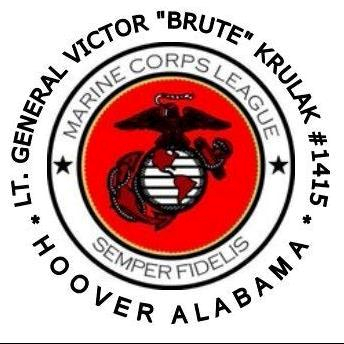 THE LT. GEN. VICTOR “BRUTE” KRULAK DETACHMENTOF THE MARINE CORPS LEAGUEDetachment Business Meeting Agenda**Silence your PHONES1000-1045: Call to Order/Attention on Deck/ Sr. Vice Commandant, Carol HigginsPosting of the Colors/Call Meeting to Order- Sergeant-of-ArmsInvocation – John Simmons, Chaplain/Harvey JonesRecognize Guests and Visitors – Commandant, Fernando ValentinFebruary Minutes – Commandant, Fernando ValentinInstallation of New Adjutant – Robert Webb, Fernando ValentinApplicants for Membership – Judge Advocate, Ed Smith, Jr.New Member Ceremony – Sr. Vice Commandant, Carol HigginsFinancial Report  & 2017 Financial Review- Paymaster, Melody Lott10:50-1100: For the Good of the DetachmentBrute Auxiliary – Robin SchaferBoy Scouts – Don BrooksBrute Scholarship Program – Don Lehman2018 Quarterly Raffles 2019 State ConventionSWTB – David LandierVeterans Day ParadeMembership & Retention – Jr Vice Commandant Mike JeffriesBrute Bash “Picnic”Detachment Survey1105-1120: Monthly Donation Drawing 1125-1145:  Retire Colors/Marine Corps Hymn, Jeff Bacon, Sergeant – at- ArmsBenediction/ John Simmons, Chaplain/Harvey JonesMoment of Silence for Fallen Comrades/ Don Brooks, TapsMarine Corps Hymn/Sergeant – At- ArmsRetire Colors/ Close NEXT DETACHMENT MEETING/14 April 2018